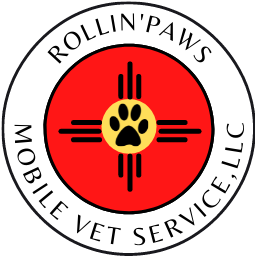 Rollin Paws Mobile Vet Service, LLC
1532 Taos St. Suite C1
Santa Fe, NM 87505
United States
(505) 309-2212 
rollinpaws@outlook.comNew Exotic Patient QuestionnaireClient’s Name:Address (include city, state, and zip code):Contact phone number:Email address:Pet’s name:Age:Species:Breed: Color:Reason for visit:                                                                                                                                            What does your pet’s environment/habitat consist of? (Bedding, lighting, any temperature control, etc): _________________________________________________________________________________________________________________________________________________________________________________________________________________________________________________________________________________________________________________________________________________________________________________________________________________________________________What is your pet’s diet?  (Daily diet as well as any treats): _________________________________________________________________________________________________________________________________________________________________________________________________________________________________________________________________________________________________________________________________________________________________________________________________________________________________________Are they taking any supplements/vitamins/medications?:_________________________________________________________________________________________________________________________________________________________________________________________________________________________________________________________________________________________________________________________________________________________________________________________________________________________________________What are you seeing the doctor for today? If your pet is sick, please give further detail below (when it started, what exactly has been going on, etc) : _________________________________________________________________________________________________________________________________________________________________________________________________________________________________________________________________________________________________________________________________________________________________________________________________________________________________________Please, email the completed form to Rollinpaws@outlook.com